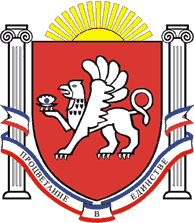 РЕСПУБЛИКА  КРЫМРАЗДОЛЬНЕНСКИЙ  РАЙОНАДМИНИСТРАЦИЯ БОТАНИЧЕСКОГО СЕЛЬСКОГО ПОСЕЛЕНИЯПОСТАНОВЛЕНИЕ30 июля 2018 года             с. Ботаническое                                     №  120 «Об утверждении административного регламента предоставления муниципальной услуги «Оказание поддержки субъектам малого и среднего предпринимательства в рамках реализации муниципальных программ»Во исполнение Федерального закона от 27 июля 2010 года № 210-ФЗ «Об организации предоставления государственных и муниципальных услуг», постановления Правительства Российской Федерации от 17 декабря 2009 года № 1993-р «Об утверждении сводного перечня первоочередных государственных и муниципальных услуг, предоставляемых в электронном виде», в соответствии с Федеральным законом от 6 октября 2003 г. N 131-ФЗ "Об общих принципах организации местного самоуправления в Российской Федерации, руководствуясь Уставом Ботанического сельского поселения, ПОСТАНОВЛЯЮ:1. Утвердить Административный регламент администрации  Ботанического сельского поселения по предоставлению муниципальной услуги  «Оказание поддержки субъектам малого и среднего предпринимательства в рамках реализации муниципальных программ» согласно приложению.2. Постановление вступает в силу с момента его официального обнародования.3. Обнародовать постановление путем размещения на информационных стендах и на официальном сайте администрации Ботанического сельского поселения в сети Интернет.4. Контроль за выполнением настоящего постановления оставляю за собой.Председатель Ботанического сельскогосовета - глава администрацииБотанического сельского поселения				      М.А. ВласевскаяПриложениек постановлению администрацииБотанического сельского поселения от 30.07.2018 № 120АДМИНИСТРАТИВНЫЙ РЕГЛАМЕНТадминистрации  Ботанического сельского поселения по предоставлению муниципальной услуги «Оказание поддержки субъектам малого и среднего предпринимательства в рамках реализации муниципальных программ».1. ОБЩИЕ ПОЛОЖЕНИЯ1.1. Предмет регулирования регламентаПредметом регулирования административного регламента по предоставлению муниципальной услуги по оказанию поддержки субъектам малого и среднего предпринимательства в рамках реализации муниципальных программ (далее Административный регламент) является регулирование отношений, возникающих между администрацией Ботанического сельского поселения и субъектами малого и среднего предпринимательства при предоставлении муниципальной услуги по оказанию поддержки субъектам малого и среднего предпринимательства в рамках реализации муниципальных программ.1.2. Круг заявителей1.2.1. Заявителями на предоставление муниципальной  услуги являются индивидуальные предприниматели и юридические лица, зарегистрированные  и осуществляющие деятельность на территории Ботанического сельского поселения обратившиеся за поддержкой по вопросам развития малого и среднего предпринимательства в орган, предоставляющий муниципальную услугу, с заявлением, выраженным в письменной или электронной форме:субъекты малого и среднего предпринимательства, соответствующие требованиям, установленным Федеральным законом от 24 июля 2007 года    № 209-ФЗ «О развитии малого и среднего предпринимательства в Российской Федерации» (за исключением государственных органов, их территориальных органов, органов государственных внебюджетных фондов и их территориальных органов, органов местного самоуправления).1.2.2. От имени заявителей по предоставлению муниципальной услуги в целях получения муниципальной услуги могут выступать лица, имеющие такое право в соответствии с законодательством Российской Федерации либо в силу наделения их заявителями в порядке, установленном законодательством Российской Федерации, соответствующими полномочиями.1.3. Требования к порядку информирования о предоставлении     муниципальной услуги1.3.1. Порядок информирования о предоставлении муниципальной услуги:Место нахождения Администрации (далее Уполномоченный орган): Республика Крым, Раздольненский район, с. Ботаническое, ул. Победы, 1АПочтовый адрес: 296213, Республика Крым, Раздольненский район, с. Ботаническое, ул. Победы, 1АТелефон/факс: 93-642Адрес электронной почты: botanikasovet@razdolnoe.rk.gov.ru Телефон для информирования по вопросам, связанным с предоставлением муниципальной услуги: 93-642Адрес официального сайта Уполномоченного органа в информационно-телекоммуникационной сети общего пользования «Интернет» (далее – Интернет-сайт): http://admbotanika.ru1.3.2. Способы и порядок получения информации о правилах предоставления муниципальной услуги: Информацию о правилах предоставления муниципальной услуги заявитель может получить следующими способами: лично; посредством телефонной, факсимильной связи; посредством электронной связи, посредством почтовой связи; на информационных стендах в помещениях Уполномоченного органа, МФЦ;в информационно-телекоммуникационных сетях общего пользования:- на официальном сайте Уполномоченного органа:    - на Едином портале государственных и муниципальных услуг (функций);- на Портале государственных и муниципальных услуг (функций).1.3.3. Информация о правилах предоставления муниципальной услуги, а также настоящий административный регламент и муниципальный правовой акт об его утверждении размещается на:информационных стендах Уполномоченного органа,в средствах массовой информации;на официальном Интернет-сайте Уполномоченного органа,на Едином портале государственных и муниципальных услуг (функций);на Портале государственных и муниципальных услуг (функций).1.3.4. Информирование по вопросам предоставления муниципальной услуги осуществляется специалистами Уполномоченного органа, ответственными за информирование.Специалисты Уполномоченного органа, ответственные за информирование, определяются должностными инструкциями специалистов Уполномоченного органа, которые размещаются на официальном Интернет-сайте и на информационном стенде Уполномоченного органа.1.3.5. Информирование о правилах предоставления муниципальной услуги осуществляется по следующим вопросам:место нахождения Уполномоченного органа, должностные лица и муниципальные служащие Уполномоченного органа, уполномоченные предоставлять муниципальную услугу и номера контактных телефонов;график работы Уполномоченного органа,адрес Интернет-сайтов Уполномоченного органа,адрес электронной почты Уполномоченного органа,нормативные правовые акты по вопросам предоставления муниципальной услуги, в том числе, настоящий административный регламент (наименование, номер, дата принятия нормативного правового акта);ход предоставления муниципальной услуги;административные процедуры предоставления муниципальной услуги;срок предоставления муниципальной услуги;порядок и формы контроля за предоставлением муниципальной услуги;основания для отказа в предоставлении муниципальной услуги;досудебный и судебный порядок обжалования действий (бездействия) должностных лиц и муниципальных служащих Уполномоченного органа, ответственных за предоставление муниципальной услуги, а также решений, принятых в ходе предоставления муниципальной услуги.иная информация о деятельности Уполномоченного органа, в соответствии с Федеральным законом от 9 февраля 2009 года № 8-ФЗ «Об обеспечении доступа к информации о деятельности государственных органов и органов местного самоуправления».1.3.6. Информирование (консультирование) осуществляется специалистами Уполномоченного органа  ответственными за информирование, при обращении заявителей за информацией лично, по телефону, посредством почты или электронной почты.Информирование проводится на русском языке в форме: индивидуального и публичного информирования.1.3.6.1. Индивидуальное устное информирование осуществляется должностными лицами, ответственными за информирование, при обращении заявителей за информацией лично или по телефону.Специалист, ответственный за информирование, принимает все необходимые меры для предоставления полного и оперативного ответа на поставленные вопросы, в том числе с привлечением других сотрудников. Если для подготовки ответа требуется продолжительное время, специалист, ответственный за информирование, может предложить заявителям обратиться за необходимой информацией в письменном виде, либо предложить возможность повторного консультирования по телефону через определенный промежуток времени, а также возможность ответного звонка специалиста, ответственного за информирование, заявителю для разъяснения.При ответе на телефонные звонки специалист, ответственный за информирование, должен назвать фамилию, имя, отчество, занимаемую должность и наименование структурного подразделения Уполномоченного органа.Устное информирование должно проводиться с учетом требований официально-делового стиля речи. Во время разговора необходимо произносить слова четко, избегать «параллельных разговоров» с окружающими людьми и не прерывать разговор по причине поступления звонка на другой аппарат. В конце информирования специалист, ответственный за информирование, должен кратко подвести итоги и перечислить меры, которые необходимо принять (кто именно, когда и что должен сделать).1.3.6.2. Индивидуальное письменное информирование осуществляется в виде письменного ответа на обращение заинтересованного лица, электронной почтой в зависимости от способа обращения заявителя за информацией.Ответ на заявление предоставляется в простой, четкой форме, с указанием фамилии, имени, отчества, номера телефона исполнителя и подписывается руководителем Уполномоченного органа.1.3.6.3. Публичное устное информирование осуществляется посредством привлечения средств массовой информации – радио, телевидения. Выступления должностных лиц, ответственных за информирование, по радио и телевидению согласовываются с руководителем Уполномоченного органа.1.3.6.3. Публичное письменное информирование осуществляется путем публикации информационных материалов о правилах предоставления муниципальной услуги, а также настоящего административного регламента и муниципального правового акта об его утверждении:в средствах массовой информации;на официальном Интернет-сайте;на Едином портале государственных и муниципальных услуг (функций);на Портале государственных и муниципальных услуг (функций);на информационных стендах Уполномоченного органа,Тексты информационных материалов печатаются удобным для чтения шрифтом (размер шрифта не менее № 14), без исправлений, наиболее важные положения выделяются другим шрифтом (не менее № 18). В случае оформления информационных материалов в виде брошюр требования к размеру шрифта могут быть снижены (не менее № 10).II. СТАНДАРТ ПРЕДОСТАВЛЕНИЯ МУНИЦИПАЛЬНОЙ УСЛУГИ2.1. Наименование муниципальной услугиНаименование муниципальной услуги – «Оказание поддержки субъектам малого и среднего предпринимательства в рамках реализации муниципальных программ».2.2. Наименование органа местного самоуправления, предоставляющего муниципальную услугу2.2.1. Муниципальная услуга предоставляется Администрацией Ботанического сельского поселения.                                            2.2.2. Должностные лица, ответственные за предоставление муниципальной услуги, определяются решением Уполномоченного органа, который размещается на официальном сайте Уполномоченного органа, на информационном стенде  Уполномоченного органа.2.2.3. Не допускается требовать от заявителя осуществления действий, в том числе согласований, необходимых для получения муниципальной услуги и связанных с обращением в иные органы и организации, не предусмотренных настоящим административным регламентом.2.3. Результат предоставления муниципальной услуги2.3.1. Результатами предоставления муниципальной услуги являются:оказание поддержки субъектам малого и среднего предпринимательства в рамках реализации мероприятий муниципальных программ;отказ в оказании поддержки субъектам малого и среднего предпринимательства в рамках реализации мероприятий муниципальных программ.2.3.2. Решение об оказании поддержки или об отказе в оказании поддержки субъектам малого и среднего предпринимательства в рамках реализации мероприятий муниципальных программ принимается комиссией по предоставлению субсидий субъектам малого и среднего предпринимательства – Администрация Ботанического сельского поселения (далее Комиссия).2.4. Срок предоставления муниципальной услуги2.4.1. Уполномоченный орган рассматривает представленные заявителем документы  и на основании решения Комиссии не позднее 30 дней со дня подачи заявления и представления необходимых документов направляет заявителю уведомление о принятом решении (в случае отказа в оказании муниципальной услуги заявителю направляется письменное уведомление с указанием причин отказа).2.4.2. Организация перечисления денежных средств не должна превышать 15 дней с момента поступления финансовых средств из областного бюджета в бюджет муниципального района.2.4.3. Днем обращения заявителя за предоставлением муниципальной услуги считается день приема и регистрации заявления со всеми необходимыми документами, указанными в пунктах 2.6.1, 2.6.2, 2.6.3, 2.6.4, 2.6.5, 2.6.6 настоящего Административного регламента. 2.5. Перечень нормативных правовых актов, регулирующих отношения, возникающие в связи с предоставлением муниципальной услугиОтношения, возникающие в связи с предоставлением муниципальной услуги, регулируются следующими нормативными правовыми актами:Конституцией Российской Федерации («Российская газета» № 7, 21.01.2009);Гражданским кодексом Российской Федерации (Собрание законодательства Российской Федерации, 1994, № 32, ст. 3301);Федеральным законом от 6 октября 2003 года № 131-ФЗ «Об общих принципах организации местного самоуправления в Российской Федерации» (Собрание законодательства Российской Федерации, 06.10.2003, № 40, ст.3822);Федеральным законом от 24 июля 2007 года № 209-ФЗ «О развитии малого и среднего предпринимательства в Российской Федерации» (Собрание законодательства Российской Федерации, 30.07.2007, № 31, ст.4006);Федеральным законом от 2 мая 2006 года № 59-ФЗ «О порядке рассмотрения обращений граждан Российской Федерации» (Собрание законодательства Российской Федерации, 08.05.2006, № 19, ст.2060);иными федеральными законами, правовыми актами Российской Федерации, областными законами, муниципальными правовыми актами Раздольненского района района.2.6. Исчерпывающий перечень документов, необходимых в соответствии с нормативными правовыми актами для предоставления муниципальной услуги и услуг, которые являются необходимыми и обязательными для предоставления муниципальной услуги, подлежащих представлению заявителем, способы их получения заявителем, в том числе в электронной форме, порядок их предоставления2.6.1.  Для оказания поддержки на компенсацию затрат, связанных с созданием собственного дела, заявитель подает следующие документы:2.6.1.1. Документы и информация, которые заявитель должен представить самостоятельно:1) заявление в соответствии с образцом (Приложение № 2 к настоящему Административному регламенту);2) справку о суммарном объеме выручки (с момента  организации собственного бизнеса до даты подачи заявления, поквартально нарастающим итогом) от реализации товаров (работ, услуг) без учета налога на добавленную стоимость, заверенную заявителем;3) справку о средней численности работников (в случае наличия работников), заверенную заявителем (с момента организации собственного бизнеса до даты подачи заявления, поквартально нарастающим итогом);4) копию договора аренды помещения либо документа, подтверждающего иное право пользования помещением для ведения предпринимательской деятельности, с предъявлением оригинала;5) копию лицензии на осуществление вида деятельности (в случае, когда соответствующий вид деятельности подлежит лицензированию в соответствии с законодательством Российской Федерации);6) бизнес-проект;7) копии документов (договоры, платежные поручения, чеки, акты выполненных работ, счета-фактуры, счета, паспорта технических средств,накладные и т.п.), подтверждающих затраты, связанные с началом предпринимательской деятельности, заверенные заявителем, с предъявлением оригиналов, в случае осуществления данных расходов до подачи заявления на получение субсидии;8) копии документов, подтверждающих факт прохождения краткосрочного обучения в сфере, связанной с предпринимательской деятельностью, или копия диплома в случае наличия высшего профессионального образования в сфере, связанной с предпринимательской деятельностью, указанной в заявлении.2.6.2. Для оказания поддержки на компенсацию затрат, связанных с оплатой консультационных (образовательных) услуг, заявитель подает следующие документы:2.6.2.1. Документы и информация, которые заявитель должен представить самостоятельно:1) заявление в соответствии с образцом (Приложение № 3 к настоящему Административному регламенту);2) копии бухгалтерского баланса, отчета о прибылях и убытках заявителя за предшествующий календарный год и последний отчетный период текущего года (иной предусмотренный действующим законодательством Российской Федерации о налогах и сборах отчетности, если заявитель не представляет в налоговые органы бухгалтерский баланс), заверенные заявителем;3) копию формы «Сведения о среднесписочной численности работников за предшествующий календарный год» с отметкой налогового органа о принятии формы, заверенную заявителем;4) копии документов, подтверждающих произведенные заявителем затраты на оплату консультационных (образовательных) услуг (договора и платежные документы, подтверждающие оказание и оплату консультационных   (образовательных) услуг, акты приема-передачи выполненных работ (оказанных услуг), заверенные заявителем.2.6.3.  Для оказания поддержки по мероприятиям, связанным с поддержкой социального предпринимательства, заявитель подает следующие документы:2.6.3.1. Документы и информация, которые заявитель должен представить самостоятельно:1) заявление в соответствии с образцом (Приложение № 4 к настоящему Административному регламенту);2) копии бухгалтерского баланса, отчета о прибылях и убытках заявителя за предшествующий календарный год и последний отчетный период текущего года (иной предусмотренный действующим законодательством Российской Федерации о налогах и сборах отчетности, если заявитель не представляет в налоговые органы бухгалтерский баланс), заверенные заявителем;3) копию формы «Сведения о среднесписочной численности работников за предшествующий календарный год» с отметкой налогового органа о принятии формы, заверенную заявителем;4) копию договора аренды помещения либо документа, подтверждающего иное право пользования помещением для ведения предпринимательской деятельности, с предъявлением оригинала;5) копию лицензии на осуществление вида деятельности (в случае, когда соответствующий вид деятельности подлежит лицензированию в соответствии с законодательством Российской Федерации);6) информацию об обеспечении занятости лиц, относящихся к социально незащищенным группам граждан, и сведения об общем фонде оплаты труда за предшествующий календарный год и последний отчетный период текущего года и доли в нем лиц, относящихся к социально незащищенным группам граждан, заверенные заявителем;либо документы, подтверждающие обслуживание лиц, относящихся к социально незащищенным группам граждан, и семей с детьми, заверенные заявителем;7) копии документов (договоры, платежные поручения, чеки, акты выполненных работ, счета-фактуры, счета, паспорта технических средств, накладные и т.п.), подтверждающих затраты, заверенные заявителем, с предъявлением оригиналов, в случае осуществления данных расходов до подачи заявления на получение субсидии;2.6.4.  Для оказания поддержки на компенсацию затрат, связанных с организацией групп времяпрепровождения детей дошкольного возраста и иных подобных видов деятельности по уходу и присмотру за детьми, заявитель подает следующие документы:2.6.4.1. Документы и информация, которые заявитель должен представить самостоятельно:1) заявление в соответствии с образцом (Приложение № 5 к настоящему Административному регламенту);2) копии бухгалтерского баланса, отчета о прибылях и убытках заявителя за предшествующий календарный год и последний отчетный период текущего года (иной предусмотренный действующим законодательством Российской Федерации о налогах и сборах отчетности, если заявитель не представляет в налоговые органы бухгалтерский баланс), заверенные заявителем;3) копию формы «Сведения о среднесписочной численности работников за предшествующий календарный год» с отметкой налогового органа о принятии формы, заверенную заявителем;4) копию договора аренды помещения либо документа, подтверждающего иное право пользования помещением для ведения предпринимательской деятельности, с предъявлением оригинала;5) справку о соответствии помещения санитарно-эпидемиологическим требованиям, нормам пожарной безопасности и подтверждении начала деятельности Центра времяпрепровождения детей (в свободной форме);6) бизнес-проект;7) копии документов (копии проектно-сметной документации на ремонт (реконструкцию) помещения, заключенного договора на покупку оборудования, платежные поручения, чеки, акты выполненных работ, счета-фактуры, счета, паспорта технических средств, накладные и т.п.), подтверждающих затраты, заверенные заявителем, с предъявлением оригиналов, в случае осуществления данных расходов до подачи заявления на получение субсидии.2.6.5. Для оказания поддержки на компенсацию затрат, связанных с осуществлением деятельности в области сельского и экологического туризма, заявитель подает следующие документы:2.6.5.1. Документы и информация, которые заявитель должен представить самостоятельно:1) заявление в соответствии с образцом (Приложение № 6 к настоящему Административному регламенту);2) копии бухгалтерского баланса, отчета о прибылях и убытках заявителя за предшествующий календарный год и последний отчетный период текущего года (иной предусмотренный действующим законодательством Российской Федерации о налогах и сборах отчетности, если заявитель не представляет в налоговые органы бухгалтерский баланс), заверенные заявителем;3) копию формы «Сведения о среднесписочной численности работников за предшествующий календарный год» с отметкой налогового органа о принятии формы, заверенную заявителем;4) копию договора аренды помещения либо документа, подтверждающего иное право пользования помещением для ведения предпринимательской деятельности, с предъявлением оригинала;5) бизнес-проект;6) копии документов (договоры, платежные поручения, чеки, акты выполненных работ, счета-фактуры, счета, паспорта технических средств, накладные и т.п.), подтверждающих затраты, понесенные ими на осуществление деятельности в области сельского и экологического туризма с 2014 года, заверенные заявителем, с предъявлением оригиналов, в случае осуществления данных расходов до подачи заявления на получение субсидии.2.6.6. Для оказания поддержки на компенсацию части затрат, связанных с приобретением оборудования в целях создания и (или) развития, и (или) модернизации производства товаров (работ, услуг), заявитель подает следующие документы:2.6.6.1. Документы и информация, которые заявитель должен представить самостоятельно:1) заявление в соответствии с образцом (Приложение № 7 к настоящему Административному регламенту);2) справку о суммарном объеме выручки (с момента  организации собственного бизнеса до даты подачи заявления, поквартально нарастающим итогом) от реализации товаров (работ, услуг) без учета налога на добавленную стоимость, заверенную заявителем;3) справку о средней численности работников (в случае наличия работников), заверенную заявителем (с момента организации собственного бизнеса до даты подачи заявления, поквартально нарастающим итогом);4) копию договора аренды помещения либо документа, подтверждающего иное право пользования помещением для ведения предпринимательской деятельности, с предъявлением оригинала;5) копию лицензии на осуществление вида деятельности (в случае, когда соответствующий вид деятельности подлежит лицензированию в соответствии с законодательством Российской Федерации);6) бизнес-проект;7) копии документов (договоры, платежные поручения, чеки, акты выполненных работ, счета-фактуры, счета, паспорта технических средств,накладные и т.п.), подтверждающих затраты, связанные с началом предпринимательской деятельности, заверенные заявителем, с предъявлением оригиналов;2.6.7. Ответственность за достоверность и полноту представляемых сведений и документов возлагается на заявителя.Заявление и документы, прилагаемые к заявлению (или их копии), должны быть составлены на русском языке.2.6.8. Документов, необходимых для предоставления услуг, которые являются необходимыми и обязательными для предоставления муниципальной услуги, не имеется.2.7. Исчерпывающий перечень документов, необходимых в соответствии с нормативными правовыми актами для предоставления муниципальной услуги, которые находятся в распоряжении государственных органов, органов местного самоуправления и иных органов и которые заявитель вправе предоставить, а также способы их получения заявителями, в том числе в электронной форме, порядок их представления2.7.1. Документы, которые заявитель вправе представить по собственной инициативе, так как они подлежат представлению в рамках межведомственного информационного взаимодействия.2.7.1.1 Для оказания поддержки на компенсацию затрат, связанных с созданием собственного дела, заявитель вправе предоставить следующие документы:1) выписку из единого государственного реестра юридических лиц или индивидуальных предпринимателей, полученную не ранее, чем за 3 месяца до дня её представления в Уполномоченный орган;2) справку налогового органа об отсутствии у субъекта малого и среднего предпринимательства просроченной задолженности по налогам, сборам и иным обязательным платежам, полученную не ранее чем за 1 месяц до дня её представления в Уполномоченный орган;3) копию документа, подтверждающего право собственности на помещение для ведения предпринимательской деятельности (если помещение принадлежит на праве собственности) или копию договора аренды помещения (если право собственности и договор аренды зарегистрированы в Едином государственном реестре прав на недвижимое имущество и сделок с ним).  2.7.1.2. Для оказания поддержки на компенсацию затрат, связанных с оплатой консультационных (образовательных) услуг, заявитель вправе предоставить следующие документы:1) выписку из единого государственного реестра юридических лиц или индивидуальных предпринимателей, полученную не ранее, чем за 3 месяца до дня её представления в Уполномоченный орган;2) справку налогового органа об отсутствии у субъекта малого и среднего предпринимательства просроченной задолженности по налогам, сборам и иным обязательным платежам, полученную не ранее чем за 1 месяц до дня её представления в Уполномоченный орган.2.7.1.3. Для оказания поддержки по мероприятиям, связанным с поддержкой социального предпринимательства, заявитель вправе предоставить следующие документы:1) выписку из единого государственного реестра юридических лиц или индивидуальных предпринимателей, полученную не ранее, чем за 3 месяца до дня её представления в Уполномоченный орган;2) справку налогового органа об отсутствии у субъекта малого и среднего предпринимательства просроченной задолженности по налогам, сборам и иным обязательным платежам, полученную не ранее чем за 1 месяц до дня её представления в Уполномоченный орган;3) копию документа, подтверждающего право собственности на помещение для ведения предпринимательской деятельности (если помещение принадлежит на праве собственности) или копию договора аренды помещения (если право собственности и договор аренды зарегистрированы в Едином государственном реестре прав на недвижимое имущество и сделок с ним).  2.7.1.4. Для оказания поддержки на компенсацию затрат, связанных с организацией групп времяпрепровождения детей дошкольного возраста и иных подобных видов деятельности по уходу и присмотру за детьми, заявитель вправе предоставить следующие документы:1) выписку из единого государственного реестра юридических лиц или индивидуальных предпринимателей, полученную не ранее, чем за 3 месяца до дня её представления в Уполномоченный орган;2) справку налогового органа об отсутствии у субъекта малого и среднего предпринимательства просроченной задолженности по налогам, сборам и иным обязательным платежам, полученную не ранее чем за 1 месяц до дня  её представления в Уполномоченный орган;3) копию документа, подтверждающего право собственности на помещение для ведения предпринимательской деятельности (если помещение принадлежит на праве собственности) или копию договора аренды помещения (если право собственности и договор аренды зарегистрированы в Едином государственном реестре прав на недвижимое имущество и сделок с ним).  2.7.1.5. Для оказания поддержки на компенсацию затрат, связанных с осуществлением деятельности в области сельского и экологического туризма, заявитель вправе предоставить следующие документы:1) выписку из единого государственного реестра юридических лиц или индивидуальных предпринимателей, полученную не ранее, чем за 3 месяца до дня её представления в Уполномоченный орган;2) справку налогового органа об отсутствии у субъекта малого и среднего предпринимательства просроченной задолженности по налогам, сборам и иным обязательным платежам, полученную не ранее чем за 1 месяц до дня её представления в Уполномоченный орган;3) копию документа, подтверждающего право собственности на помещение для ведения предпринимательской деятельности (если помещение принадлежит на праве собственности) или копию договора аренды помещения (если право собственности и договор аренды зарегистрированы в Едином государственном реестре прав на недвижимое имущество и сделок с ним).  2.7.1.6. Для оказания поддержки на компенсацию части затрат, связанных с приобретением оборудования в целях создания и (или) развития, и (или) модернизации производства товаров (работ, услуг), заявитель вправе предоставить следующие документы:1) выписку из единого государственного реестра юридических лиц или индивидуальных предпринимателей, полученную не ранее, чем за 3 месяца до дня её представления в Уполномоченный орган;2) справку налогового органа об отсутствии у субъекта малого и среднего предпринимательства просроченной задолженности по налогам, сборам и иным обязательным платежам, полученную не ранее чем за 1 месяц до дня её представления в Уполномоченный орган;3) копию документа, подтверждающего право собственности на помещение для ведения предпринимательской деятельности (если помещение принадлежит на праве собственности) или копию договора аренды помещения (если право собственности и договор аренды зарегистрированы в Едином государственном реестре прав на недвижимое имущество и сделок с ним).  2.7.2. В случае, если выписка из единого государственного реестра юридических лиц или индивидуальных предпринимателей заявителем не представлена самостоятельно, то Уполномоченный орган по каналам межведомственного взаимодействия запрашивает её в ИФНС России  по Республике Крым (Приложение № 1 к настоящему Административному регламенту).2.7.3. В случае если справка налогового органа об отсутствии у субъекта малого и среднего предпринимательства просроченной задолженности по налогам, сборам и иным обязательным платежам заявителем не представлена самостоятельно, то Уполномоченный орган по каналам межведомственного взаимодействия запрашивает ее в ИФНС России  по Республике Крым (Приложение № 1 к настоящему Административному регламенту).2.7.4. В случае, если копии документов, подтверждающих право собственности на помещение для ведения предпринимательской деятельности (если помещение принадлежит на праве собственности) или копии договоров аренды помещения (если право собственности и договор аренды зарегистрированы в Едином государственном реестре прав на недвижимое имущество и сделок с ним) не представлены самостоятельно, то Уполномоченный орган по каналам межведомственного взаимодействия запрашивает сведения, содержащиеся в Едином государственном реестре прав на недвижимое имущество и сделок с ним в  отделе управления Федеральной службы государственной регистрации, кадастра и картографии по Республике Крым (Приложение № 1 к настоящему Административному регламенту).  2.7.5. В случае, если помещения для ведения предпринимательской деятельности находятся в муниципальной собственности, то Уполномоченный орган по каналам межведомственного взаимодействия запрашивает сведения, содержащиеся в реестре муниципальной собственности в органе по управлению муниципальным имуществом Администрации __________ района (Приложение № 1 к настоящему Административному регламенту).2.7.6. Непредставление заявителем указанных документов не является основанием для отказа заявителю в предоставлении муниципальной услуги.2.8. Указание на запрет требовать от заявителя2.8.1. Запрещено требовать от заявителя:представления документов и информации или осуществления действий, представление или осуществление которых не предусмотрено нормативными правовыми актами, регулирующими отношения, возникающие в связи с предоставлением муниципальной услуги;представления документов и информации, которые находятся в распоряжении органов, предоставляющих государственную услугу, иных государственных органов, органов местного самоуправления и организаций, в соответствии с нормативными правовыми актами Российской Федерации, нормативными правовыми актами субъектов Российской Федерации и муниципальными правовыми актами.2.9. Исчерпывающий перечень оснований для отказа в приеме документов, необходимых для предоставления муниципальной услугиОснования для отказа в приеме документов отсутствуют.2.10. Исчерпывающий перечень оснований для приостановления или  отказа в предоставлении муниципальной услуги2.10.1. Основания для приостановления предоставления муниципальной услуги отсутствуют.В случае выявления несоответствия заявления и иных документов перечню, установленному в пунктах 2.6.1, 2.6.2, 2.6.3, 2.6.4, 2.6.5, 2.6.6 настоящего Административного регламента, или возникновения сомнений в достоверности представленных данных, заявителю в течение 5 (пяти) рабочих дней со дня поступления заявления в Уполномоченный орган сообщается по телефону о приостановлении рассмотрения документов, об имеющихся недостатках и способах их устранения.2.10.2. Основаниями для отказа в предоставлении муниципальной услуги являются:представление неполного пакета документов, указанных в пунктах 2.6.1.1, 2.6.2.1, 2.6.3.1, 2.6.4.1, 2.6.5.1, 2.6.6.1 копий документов, содержащих недостоверные сведения, не поддающихся прочтению, а также не соответствие условиям предоставления муниципальной услуги;не выполнены условия предоставления муниципальной услуги;ранее в отношении заявителя – субъекта малого и среднего предпринимательства было принято решение о предоставлении аналогичной услуги и сроки ее не истекли;отсутствие лимитов бюджетных обязательств на соответствующий финансовый год.2.10.3. Заявители имеют право повторно обратиться в Уполномоченный орган за получением муниципальной услуги после устранения предусмотренных настоящим пунктом оснований для отказа в предоставлении муниципальной услуги.2.11. Перечень услуг, которые являются необходимыми и обязательными для предоставления муниципальной услуги, в том числе сведения о документе (документах), выдаваемом (выдаваемых) организациями, участвующими в предоставлении муниципальной услугиУслуг, которые являются необходимыми и обязательными для предоставления муниципальной услуги, не предусмотрено.2.12. Размер платы, взимаемой с заявителя при предоставлении муниципальной услуги, и способы ее взиманияМуниципальная услуга предоставляется бесплатно.2.13. Максимальный срок ожидания в очереди при подаче запроса о предоставлении муниципальной услуги и при получении результата предоставленной муниципальной услуги2.13.1. Максимальный срок ожидания в очереди при подаче запроса о предоставлении муниципальной услуги и при получении результата предоставления муниципальной услуги составляет не более 15 минут.2.13.2. Максимальный срок ожидания в очереди при подаче запроса о предоставлении услуги, предоставляемой организациями, участвующими в предоставлении муниципальной услуги, и при получении результата предоставления таких услуг устанавливается регламентом работы организаций, указанных в Приложении № 1 к настоящему Административному регламенту.2.14. Срок и порядок  регистрации запроса заявителя о предоставлениимуниципальной услуги2.14.1. Заявление заявителя о предоставлении муниципальной услуги регистрируется в день обращения заявителя за предоставлением муниципальной услуги.2.14.2. Регистрация принятых документов производится в журнале регистрации заявлений об оказании поддержки субъектам малого и среднего предпринимательства в рамках реализации муниципальных программ по утвержденной форме (Приложение № 8 к  настоящему Административному регламенту) во время приема заявления.2.14.3. Прием и регистрация запроса о предоставлении муниципальной услуги в электронной форме обеспечивается при наличии технической возможности с помощью региональной государственной информационной системы «Портал государственных и муниципальных услуг (функций) Новгородской области».2.15. Требования к помещениям, в которых предоставляется муниципальная услуга, к месту ожидания и приема заявителей, размещению и оформлению визуальной, текстовой и мультимедийной информации о порядке предоставления муниципальной услуги2.15.1. Рабочие кабинеты Уполномоченного органа должны соответствовать санитарно-эпидемиологическим правилам и нормативам. Помещения должны быть оборудованы противопожарной системой и средствами пожаротушения, средствами оповещения о возникновении чрезвычайной ситуации, системой охраны.2.15.2. Каждое рабочее место специалистов должно быть оборудовано персональным компьютером с возможностью доступа к необходимым информационным базам данных, печатающим и сканирующим устройствам, бумагой, расходными материалами, канцелярскими товарами в количестве, достаточном для предоставления муниципальной услуги.2.15.3. Требования к размещению мест ожидания:а) места ожидания должны быть оборудованы стульями (кресельными секциями) и (или) скамьями (банкетками);б) количество мест ожидания определяется исходя из фактической нагрузки и возможностей для их размещения в здании, но не может составлять менее 3 мест.2.15.4. Требования к оформлению входа в здание:а) здание должно быть оборудовано удобной лестницей с поручнями для свободного доступа заявителей в помещение;б) центральный вход в здание должен быть оборудован информационной табличкой (вывеской), содержащей следующую информацию:наименование уполномоченного органа;режим работы;в) вход и выход из здания оборудуются соответствующими указателями;г) информационные таблички должны размещаться рядом с входом либо на двери входа так, чтобы их хорошо видели посетители;д) фасад здания (строения) должен быть оборудован осветительными приборами; е) на прилегающей территории к зданию, в котором осуществляется прием граждан, оборудуются места для парковки автотранспортных средств, из которых не менее 10% мест (но не менее 1 места) должны быть предназначены для парковки специальных автотранспортных средств инвалидов. Доступ заявителей к парковочным местам является бесплатным.2.15.5. Требования к местам для информирования, предназначенным для ознакомления заявителей с информационными материалами: оборудуются информационными стендами, которые должны быть максимально заметны, хорошо просматриваемы и функциональны (информационные стенды могут быть оборудованы карманами формата А4, в которых размещаются информационные листки).2.15.6. Требования к местам приема заявителей:а) кабинеты приема заявителей должны быть оборудованы информационными табличками с указанием:номера кабинета;фамилии, имени, отчества и должности специалиста, осуществляющего предоставление муниципальной услуги;времени перерыва на обед;б) рабочее место должностного лица уполномоченного органа должно обеспечивать ему возможность свободного входа и выхода из помещения при необходимости;в) место для приема заявителя должно быть снабжено стулом, иметь место для письма и раскладки документов.2.15.7. В целях обеспечения конфиденциальности сведений о заявителе, одним должностным лицом одновременно ведется прием только одного заявителя.2.15.8. В здании, в котором предоставляется муниципальная услуга, создаются условия для прохода инвалидов и маломобильных групп населения.Инвалидам в целях обеспечения доступности муниципальной услуги оказывается помощь в преодолении различных барьеров, мешающих в получении ими муниципальной услуги наравне с другими лицами. Вход в здание Уполномоченного органа оборудуется пандусом. Помещения, в которых предоставляется государственная услуга, должны иметь расширенные проходы, позволяющие обеспечить беспрепятственный доступ инвалидов, включая инвалидов, использующих кресла-коляски, а также должны быть оборудованы устройствами для озвучивания визуальной, текстовой информации, надписи, знаки, иная текстовая и графическая информация дублируется знаками, выполненными рельефно-точечным шрифтом Брайля.Глухонемым, инвалидам по зрению и другим лицам с ограниченными физическими возможностями при необходимости оказывается помощь по передвижению в помещениях и сопровождение.На стоянке должны быть предусмотрены места для парковки специальных транспортных средств инвалидов. За пользование парковочным местом плата не взимается.2.16. Показатели доступности и качества предоставления муниципальной услуги, в том числе количество взаимодействий заявителя с должностными лицами органа местного самоуправления, предоставляющего муниципальную услугу, при предоставлении муниципальной услуги и их продолжительность, возможность получения муниципальной услуги в многофункциональном центре предоставления государственных и муниципальных услуг, возможность получения информации о ходе предоставления муниципальной услуги, в том числе с использованием информационно-коммуникационных технологий2.16.1. Показателем качества и доступности муниципальной услуги  является совокупность количественных и качественных параметров, позволяющая измерять, учитывать, контролировать и оценивать процесс и результат предоставления  муниципальной услуги.2.16.2. Показателем доступности является информационная открытость порядка и правил предоставления муниципальной услуги:наличие административного регламента предоставления  муниципальной услуги;наличие  информации об оказании муниципальной услуги в средствах массовой информации, общедоступных местах, на стендах в Уполномоченном органе.2.16.3. Показателями качества предоставления муниципальной услуги являются: степень удовлетворенности граждан качеством и доступностью муниципальной услуги;соответствие предоставляемой муниципальной услуги требованиям настоящего Административного регламента;соблюдение сроков предоставления муниципальной услуги;количество обоснованных жалоб;регистрация, учет и анализ жалоб и обращений  в Уполномоченном органе.2.17. Иные требования, в том числе учитывающие особенности предоставления муниципальной услуги в многофункциональных центрах предоставления государственных и муниципальных услуг и особенности предоставления муниципальной услуги в электронной форме2.17.1. Заявителям обеспечивается возможность получения информации о порядке предоставления муниципальной услуги, а также копирования форм заявлений и иных документов, необходимых для получения муниципальной услуги, в том числе с использованием региональной государственной информационной системы «Портал государственных и муниципальных услуг» при наличии технической возможности.2.17.2. Прием документов на предоставление муниципальной услуги и выдача результата муниципальной услуги может осуществляться в МФЦ (приложение №1 к настоящему административному регламенту) на основании заключенного Соглашения  о взаимодействии между Администрацией  Ботанического сельского поселения и государственным  учреждением «Многофункциональный центр предоставления государственных и муниципальных услуг».2.17.3. Перечень классов средств электронной подписи, которые допускаются к использованию при обращении за получением муниципальной услуги, оказываемой с применением усиленной квалифицированной электронной подписи.Перечень классов средств электронной подписи, которые допускаются к использованию при обращении за получением муниципальной услуги, оказываемой с применением усиленной квалифицированной электронной подписи, определяется на основании модели угроз безопасности информации в информационной системе, используемой в целях приема обращений за получением муниципальной услуги и (или) предоставления такой услуги.III. СОСТАВ, ПОСЛЕДОВАТЕЛЬНОСТЬ И СРОКИ ВЫПОЛНЕНИЯ АДМИНИСТРАТИВНЫХ ПРОЦЕДУР, ТРЕБОВАНИЯ К ПОРЯДКУ ИХ ВЫПОЛНЕНИЯ, В ТОМ ЧИСЛЕ ОСОБЕННОСТИ ВЫПОЛНЕНИЯ АДМИНИСТРАТИВНЫХ ПРОЦЕДУР В ЭЛЕКТРОННОЙ ФОРМЕ, А ТАКЖЕ ОСОБЕННОСТИ ВЫПОЛНЕНИЯ АДМИНИСТРАТИВНЫХ ПРОЦЕДУР В МНОГОФУНКЦИОНАЛЬНЫХ ЦЕНТРАХ3.1. Исчерпывающий перечень административных процедурОрганизация предоставления муниципальной услуги Уполномоченным органом включает в себя следующие административные процедуры:1) прием заявления, поступившего в Уполномоченный орган от заявителя; 2) формирование и направление межведомственных запросов в органы (организации), участвующие в предоставлении муниципальной услуги;3) формирование выплатного дела;4) принятие решения о предоставлении муниципальной услуги Уполномоченным органом либо об отказе в предоставлении муниципальной услуги;5) организация перечисления денежных средств заявителю.Последовательность предоставления муниципальной услуги отражена в блок-схеме, представленной в Приложении № 9 к настоящему Административному регламенту.3.2. Административная процедура - прием  заявления, поступившего в Уполномоченный орган от заявителя3.2.1. Основанием для начала административной процедуры по приему заявления, поступившего от заявителя на бумажном носителе или в электронной форме либо при наличии технических возможностей с использованием региональной информационной системы «Портал государственных и муниципальных услуг», является обращение заявителя с заявлением на предоставление муниципальной услуги и представлением документов, указанных в разделе 2.6 настоящего Административного регламента.3.2.2.Специалист Уполномоченного органа, ответственный за прием документов:3.2.2.1. Устанавливает личность заявителя, либо полномочия представителя;3.2.2.2. Выявляет предмет обращения (конкретная форма поддержки, на которую претендует заявитель);3.2.2.3. Проводит первичную проверку представленных документов на предмет соответствия их установленным законодательством требованиям, а именно:наличие документов, указанных в пунктах 2.6.1, 2.6.2, 2.6.3, 2.6.4, 2.6.5, 2.6.6 настоящего Административного регламента;актуальность представленных документов в соответствии с требованиями к срокам их действия;правильность заполнения заявления;3.2.2.4. Проверяет соблюдение следующих требований:тексты документов написаны разборчиво;документы не исполнены карандашом;документы не имеют серьезных повреждений, наличие которых не позволяет однозначно истолковать их содержание;3.2.2.5. Сверяет копии представленных документов с подлинниками, при этом подлинные экземпляры документов возвращает заявителю;3.2.2.6. При установлении фактов отсутствия документов, указанных в пункте 2.7 настоящего Административного регламента, уведомляет заявителя о возможности запроса документов по каналам межведомственного взаимодействия;3.2.2.7. При отсутствии у заявителя заполненного заявления или неправильном его оформлении, оказывает помощь в написании заявления.3.2.2.8. В случае выявления несоответствия заявления и иных документов перечню, установленному в пунктах 2.6.1, 2.6.2, 2.6.3, 2.6.4, 2.6.5, 2.6.6 настоящего Административного регламента, или возникновения сомнений в достоверности представленных данных, заявителю в течение 5 (пяти) рабочих дней со дня поступления заявления в Уполномоченный орган сообщается по телефону о приостановлении рассмотрения документов, об имеющихся недостатках и способах их устранения.3.2.2.9. Результат административной процедуры - регистрация заявления в установленном порядке.3.2.2.10. Время выполнения административной процедуры по приему заявления не должно превышать 45 (сорока пяти) минут.3.3. Административная процедура - формирование и направление межведомственных запросов в органы (организации), участвующие в предоставлении муниципальной услуги3.3.1. Документ, указанный в пункте 2.7.2 настоящего Административного регламента, запрашивается  Уполномоченным органом по каналам межведомственного взаимодействия в ИФНС России по Республике Крым в течение 1 (одного) рабочего дня со дня регистрации заявления в установленном порядке.ИФНС России по Республике Крым в течение 5 (пяти) рабочих дней  направляет ответ на полученный запрос.3.3.2. Документ, указанный в пункте 2.7.3 настоящего Административного регламента,  запрашивается Уполномоченным органом по каналам межведомственного взаимодействия в ИФНС России по Республике Крым  в течение 1 (одного) рабочего дня со дня регистрации заявления в установленном порядке.ИФНС России  по Республике Крым в течение 5 (пяти) рабочих дней  направляет ответ на полученный запрос.3.3.3. Сведения, содержащиеся в Едином государственном реестре прав на недвижимое имущество и сделок с ним, указанные в пункте 2.7.4 настоящего Административного регламента, запрашиваются Уполномоченным органом по каналам межведомственного взаимодействия в  отделе управления Федеральной службы государственной регистрации, кадастра и картографии по Республике Крым в течение 1 (одного) рабочего дня со дня регистрации заявления в установленном порядке.Отдел управления Федеральной службы государственной регистрации, кадастра и картографии по Раздольненскому району в течение 5 (пяти) рабочих дней  направляет ответ на полученный запрос.3.3.4. Сведения, содержащиеся в реестре муниципальной собственности, указанные в пункте 2.7.5 настоящего Административного регламента, запрашиваются Уполномоченным органом по каналам межведомственного взаимодействия в органе по управлению муниципальным имуществом Администрации муниципального района в течение 1 (одного) рабочего дня со дня регистрации заявления в установленном порядке.Орган по управлению муниципальным имуществом Администрации муниципального района в течение 5 (пяти) рабочих дней  направляет ответ на полученный запрос.3.3.5. Результат административной процедуры - формирование полного пакета документов для предоставления муниципальной услуги.3.3.6. Время выполнения административной процедуры не должно превышать 5 (пяти) рабочих дней.3.4.Административная процедура - формирование выплатного дела3.4.1. Основанием для начала административной процедуры по формированию выплатного дела является формирование полного пакета документов для предоставления муниципальной услуги.3.4.2. Специалист Уполномоченного органа производит расчет размера поддержки. При расчете размера поддержки учитываются объемы понесенных расходов субъектами малого и среднего предпринимательства.3.4.3. Результат административной процедуры - формирование выплатного дела и передача его на рассмотрение Уполномоченного органа.3.4.4. Время выполнения административной процедуры по формированию выплатного дела не должно превышать 5 (пяти) рабочих дней.3.5.  Административная процедура - принятие решения о предоставлении муниципальной услуги Уполномоченным органом либо об отказе в предоставлении муниципальной услуги3.5.1. Основанием для начала административной процедуры по принятию решения о предоставлении муниципальной услуги или об отказе в предоставлении муниципальной услуги является формирование выплатного дела.3.5.2. Специалист Уполномоченного органа представляет пакет документов на рассмотрение Комиссии.3.5.3. Специалист Уполномоченного органа готовит протокол заседания Комиссии с указанием решения о предоставлении муниципальной услуги либо решения об отказе в предоставлении муниципальной услуги. 3.5.4. Решение о предоставлении муниципальной услуги (либо отказе в предоставлении муниципальной услуги) принимается председателем Комиссии на основании решения Комиссии.3.5.5. Решение об отказе в предоставлении муниципальной услуги принимается Комиссией при наличии оснований, указанных в пункте 2.10.2 настоящего Административного регламента.3.5.6. Уполномоченный орган в течение 5 (пяти) дней со дня принятия Комиссией решения уведомляет заявителя о принятом решении.3.5.7. Результат административной процедуры - принятие решения о предоставлении муниципальной услуги либо об отказе в предоставлении муниципальной услуги.3.5.8. Время выполнения административной процедуры не должно превышать 15 (пятнадцати) дней.3.6. Административная процедура - организация перечисления денежных средств заявителю3.6.1. Основанием для начала административной процедуры по организации перечисления денежных средств заявителю является принятие решения о предоставлении муниципальной услуги.3.6.2. В течение 5 (пяти) рабочих дней с момента принятия решения Комиссией между Администрацией муниципального района и заявителем, в отношении которого принято решение о предоставлении субсидии, заключается договор о предоставлении субсидии.3.6.3. Уполномоченный орган представляет в орган по бухгалтерскому учету и отчетности Администрации муниципального района (Приложение № 1 к  настоящему Административному регламенту) протокол заседания Комиссии и договор о предоставлении субсидии, которые являются основанием для ее перечисления.3.6.4. Орган по бухгалтерскому учету и отчетности готовит платежные документы на перечисление средств для выплаты субсидий на расчетные счета получателей субсидий.3.6.5. Результат выполнения административной процедуры - оказание поддержки субъектам малого и среднего предпринимательства в рамках реализации муниципальных программ3.6.6. Время выполнения административной процедуры – 15 (пятнадцать) дней с момента поступления финансовых средств из областного бюджета в бюджет муниципального района.IV. ПОРЯДОК И ФОРМЫ КОНТРОЛЯ ЗА ПРЕДОСТАВЛЕНИЕ МУНИЦИПАЛЬНОЙ УСЛУГИ4.1. Порядок осуществления текущего контроля за соблюдением и исполнением должностными лицами Уполномоченного органа положений регламента и иных нормативных правовых актов, устанавливающих требования к предоставлению муниципальной услуги, а также принятием ими решений4.1.1. Текущий контроль осуществляется постоянно должностными лицами по каждой административной процедуре в соответствии с утвержденным регламентом, а также путем проведения руководителем Уполномоченного органа или лицом, его замещающим, проверок исполнения должностными лицами положений регламента.Для текущего контроля используются сведения, содержащиеся в разрешительных делах, реестре выданных разрешений, устной и письменной информации должностных лиц, осуществляющих регламентируемые действия.О случаях и причинах нарушения сроков, содержания административных процедур и действий должностные лица немедленно информируют руководителя Уполномоченного органа или лицо, его замещающее, а также принимают срочные меры по устранению нарушений.4.2. Порядок и периодичность осуществления плановых и внеплановых проверок полноты и качества предоставления муниципальной услуги, в том числе порядок и формы контроля за полнотой и качеством предоставления муниципальной услуги4.2.1. Контроль за полнотой и качеством предоставления муниципальной услуги включает в себя проведение плановых и внеплановых проверок, выявление и устранение нарушений прав заявителей, положений регламента и других нормативных правовых актов, рассмотрение, принятие решений и подготовку ответов на обращение заявителей, содержащих жалобы на решения, действия (бездействие) должностных лиц.4.2.2. Проверки могут быть плановыми и внеплановыми.Плановые проверки полноты и качества предоставления муниципальной услуги проводятся не реже одного раза в год на основании планов.Внеплановые проверки проводятся по поручению руководителя Уполномоченного органа или лица, его замещающего, по конкретному обращению заинтересованных лиц.Проверки полноты и качества предоставляемой муниципальной услуги проводятся на основании приказа Уполномоченного органа. Для проведения проверки формируется комиссия, в состав которой включаются муниципальные служащие Уполномоченного органа. Результаты проверки оформляются в виде акта, в котором отмечаются выявленные недостатки и предложения по их устранению, акт подписывается членами комиссии. С актом знакомятся должностные лица Уполномоченного органа.4.3. Порядок привлечения к ответственности должностных лиц Уполномоченного органа, предоставляющего муниципальную услугу, за решения и действия (бездействие), принимаемые (осуществляемые) ими в ходе предоставления муниципальной услугиДолжностное лицо несет персональную ответственность за:-  соблюдение установленного порядка приема документов;-  принятие надлежащих мер по полной и всесторонней проверке представленных документов;-  соблюдение сроков рассмотрения документов, соблюдение порядка выдачи документов;-  учет выданных документов;- своевременное формирование, ведение и надлежащее хранение документов.По результатам проведенных проверок в случае выявления нарушений прав заявителей и иных нарушений к виновным лицам применяются меры ответственности, установленные законодательством Российской Федерации.4.4. Положения, характеризующие требования к порядку и формам контроля за предоставлением муниципальной услуги, в том числе со стороны граждан, их объединений и организацийГраждане, их объединения и организации в случае выявления фактов нарушения порядка предоставления муниципальной услуги или ненадлежащего исполнения регламента вправе обратиться с жалобой в Уполномоченный орган.Любое заинтересованное лицо может осуществлять контроль за полнотой и качеством предоставления муниципальной услуги, обратившись к руководителю Уполномоченного органа или лицу, его замещающему.V. Досудебный (внесудебный) порядок обжалования решений и действий (бездействия) органа, предоставляющего муниципальную услугу, его должностных лиц либо муниципальных служащих5.1. Информация для заявителя о его праве подать жалобу на решение и (или) действие (бездействие) Уполномоченного органа и (или) его должностных лиц, муниципальных служащих при предоставлении муниципальной услуги (далее жалоба)5.1.1. Заявитель имеет право на досудебное (внесудебное) обжалование, оспаривание решений, действий (бездействия), принятых (осуществленных) при предоставлении муниципальной услуги.Обжалование заявителями решений, действий (бездействия), принятых (осуществленных) в ходе предоставления муниципальной услуги в досудебном (внесудебном) порядке, не лишает их права на обжалование указанных решений, действий (бездействия) в судебном порядке. 5.2. Предмет жалобы5.2.1. Предметом досудебного (внесудебного) обжалования могут быть решения (действия, бездействие), принятые (осуществленные) при предоставлении муниципальной услуги. Заявитель может обратиться с жалобой, в том числе в следующих случаях:нарушение срока регистрации заявления о предоставлении муниципальной услуги;нарушение срока предоставления муниципальной услуги;требование у заявителя документов, не предусмотренных нормативными правовыми актами Российской Федерации, нормативными правовыми актами области, муниципальными правовыми актами Администрации Ботанического сельского поселения  для предоставления муниципальной услуги;отказ заявителю в приеме документов, предоставление которых предусмотрено нормативными правовыми актами Российской Федерации, нормативными правовыми актами области, муниципальными правовыми актами Администрации Ботанического сельского поселения для предоставления муниципальной услуги;отказ в предоставлении муниципальной услуги, если основания отказа не предусмотрены федеральными законами и принятыми в соответствии с ними иными нормативными правовыми актами Российской Федерации, нормативными правовыми актами области, муниципальными правовыми актами Администрации Ботанического сельского поселения; затребование с заявителя при предоставлении муниципальной  услуги платы, не предусмотренной нормативными правовыми актами Российской Федерации, нормативными правовыми актами области, муниципальными правовыми актами муниципального образования Администрации Ботанического сельского поселения;отказ органа, предоставляющего муниципальную услугу, муниципального служащего либо должностного лица органа, предоставляющего муниципальную услугу, в исправлении допущенных опечаток и ошибок в выданных в результате предоставления муниципальной услуги документах либо нарушение установленного срока таких исправлений.5.3. Органы государственной власти и уполномоченные на рассмотрение жалобы должностные лица, которым может быть направлена жалоба5.3.1. Жалобы на муниципального служащего Уполномоченного органа, решения и действия (бездействие) которого обжалуются, подаются руководителю Уполномоченного органа.5.3.2. Жалобы на решения, принятые  руководителем Уполномоченного органа при предоставлении муниципальной услуги, подаются заместителю Главы администрации  Ботанического сельского поселения, курирующему работу Уполномоченного органа.5.3.3. Жалобы на решения, принятые  заместителем Главы администрации  Ботанического сельского поселения курирующим работу Уполномоченного органа, подаются Главе администрации  Ботанического сельского поселения 5.3.4. В случае установления в ходе или по результатам рассмотрения жалобы признаков состава административного правонарушения или преступления должностное лицо, наделенное полномочиями по рассмотрению жалоб, незамедлительно направляет имеющиеся материалы в органы прокуратуры.5.4. Порядок подачи и рассмотрения жалобы5.4.1. Основанием для начала процедуры досудебного (внесудебного) обжалования является поступление жалобы заявителя в Уполномоченный орган.Жалоба подается в письменной форме на бумажном носителе, в электронной форме. Жалоба может быть направлена по почте, с использованием информационно-телекоммуникационных сетей общего пользования, а также может быть принята при личном приеме заявителя.   5.5. Сроки рассмотрения жалобы5.5.1. Жалоба, поступившая в Уполномоченный орган, рассматривается в течение 15 рабочих дней со дня ее регистрации, а в случае обжалования отказа Уполномоченного органа, должностного лица Уполномоченного органа либо муниципального служащего в приеме документов у заявителя либо в исправлении допущенных опечаток и ошибок или в случае обжалования нарушения установленного срока таких исправлений - в течение 5 рабочих дней со дня ее регистрации.5.6. Перечень оснований для приостановления рассмотрения жалобы в случае, если возможность приостановления предусмотрена законодательством Российской Федерации5.6.1. Случаи оставления жалобы без ответа:а) наличие в жалобе нецензурных либо оскорбительных выражений, угроз жизни, здоровью и имуществу должностного лица, а также членов его семьи;б) отсутствие возможности прочитать какую-либо часть текста жалобы, фамилию, имя, отчество (при наличии) и (или) почтовый адрес заявителя, указанные в жалобе.В вышеуказанных случаях заявителю не позднее трех рабочих дней со дня регистрации направляется письменное уведомление об оставлении жалобы без ответа с указанием оснований принятого решения, за исключением случая, если в жалобе не указаны фамилия заявителя и (или) почтовый адрес, по которому должен быть направлен ответ.5.6.2. Случаи отказа в удовлетворении жалобы:а) отсутствие нарушения порядка предоставления муниципальной услуги;б) наличие вступившего в законную силу решения суда, арбитражного суда по жалобе о том же предмете и по тем же основаниям;в) подача жалобы лицом, полномочия которого не подтверждены в порядке, установленном законодательством Российской Федерации;г) наличие решения по жалобе, принятого ранее в отношении того же заявителя и по тому же предмету жалобы.5.7. Результат рассмотрения жалобы5.7.1. По результатам рассмотрения жалобы принимается одно из следующих решений:об удовлетворении жалобы, в том числе в форме отмены принятого решения, исправления допущенных Уполномоченного органа опечаток и ошибок в выданных в результате предоставления муниципальной услуги документах, возврата заявителю денежных средств, взимание которых не предусмотрено нормативными правовыми актами Российской Федерации, нормативными правовыми актами области,  муниципальными правовыми актами Администрации Ботанического сельского поселения, а также в иных формах;об отказе в удовлетворении жалобы.5.8. Порядок информирования заявителя о результатах рассмотрения жалобы5.8.1. Не позднее дня, следующего за днем принятия решения, указанного в пункте 5.7 настоящего Административного регламента, заявителю в письменной форме и по желанию заявителя в электронной форме направляется мотивированный ответ о результатах рассмотрения жалобы.5.9. Порядок обжалования решения по жалобе5.9.1. В досудебном порядке могут быть обжалованы действия (бездействие) и решения:должностных лиц Уполномоченного органа, муниципальных служащих – руководителю Уполномоченного органа (Главе муниципального образования);МФЦ - в Уполномоченный орган, заключивший соглашение о взаимодействии с многофункциональным центром.  5.10. Право заявителя на получение информации и документов, необходимых для обоснования и рассмотрения жалобы5.10.1. На стадии досудебного обжалования действий (бездействия) Уполномоченного органа, должностного лица Уполномоченного органа либо муниципального служащего, а также решений, принятых в ходе предоставления муниципальной услуги, заявитель имеет право на получение информации и документов, необходимых для обоснования и рассмотрения жалобы, а также на представление дополнительных материалов в срок не более 5 дней с момента обращения.5.11. Способы информирования заявителей о порядке подачи и рассмотрения жалобы5.11.1 Жалоба должна содержать:наименование органа, должностного лица Уполномоченного органа либо муниципального служащего, решения и действия (бездействие) которых обжалуются;фамилию, имя, отчество (последнее - при наличии), сведения о месте жительства заявителя - физического лица либо наименование, сведения о месте нахождения заявителя - юридического лица, а также номер (номера) контактного телефона, адрес (адреса) электронной почты (при наличии) и почтовый адрес, по которым должен быть направлен ответ заявителю;сведения об обжалуемых решениях и действиях (бездействии) Уполномоченного органа, должностного лица Уполномоченного органа либо муниципального служащего;доводы, на основании которых заявитель не согласен с решением и действием (бездействием) Уполномоченного органа, должностного лица Уполномоченного органа либо муниципального служащего. Заявителем могут быть представлены документы (при наличии), подтверждающие доводы заявителя, либо их копии.Приложение № 1к  Административному регламенту                                                       Форма заявленияВ Администрацию Ботанического сельского поселенияот _______________________________ (должность руководителя субъекта малого(среднего) предпринимательства)________________________               (Ф.И.О руководителя)________________________________(наименование субъекта малого (среднего)предпринимательства)ЗАЯВЛЕНИЕна получение субсидии начинающим субъектам малого и среднего предпринимательства на компенсацию затрат, связанных с созданиемсобственного дела Прошу предоставить субсидию как начинающему субъекту малого (среднего) предпринимательства на компенсацию затрат, связанных с созданием собственного дела.Подтверждаю, что:1.  Не  получал(а)  поддержку из бюджетов любых уровней бюджетной системы Российской Федерации в виде компенсации затрат, связанных с __________________________________________________________________.2.  Вся информация, содержащаяся в заявлении и прилагаемых документах, является подлинной.Приложение: на _______ листах.Руководитель организации(индивидуальный предприниматель) ____________   ____________________                                                                                          (подпись)                           (Ф.И.О)"___" ____________ 20__ года                                                                           М.П._______________________Информацияо субъекте малого и среднего предпринимательства и бизнес-проектепо состоянию на "___" __________ 20__ г.Достоверность представленных сведений гарантирую.Руководитель организации(индивидуальный предприниматель)____________   ____________________                                                                                         (подпись)                             (Ф.И.О) "___" _____________ 20____ года                  М.П.Приложение № 2к  Административному регламентуФорма заявленияВ Администрацию Ботанического сельского поселенияот________________________________ (должность руководителя субъекта малого(среднего) предпринимательства) _________________________________                             (Ф.И.О руководителя)________________________________________ (наименование субъекта малого (среднего)предпринимательства)ЗАЯВЛЕНИЕна получение субсидии субъектам малого и среднего предпринимательства _муниципального района на компенсацию затрат, связанных с оплатой консультационных (образовательных) услуг Прошу предоставить субсидию субъекту малого (среднего) предпринимательства на компенсацию затрат, связанных с оплатой консультационных (образовательных) услуг. Подтверждаю, что:1.  Не  получал(а)  поддержку из бюджетов любых уровней бюджетной системы Российской Федерации в виде компенсации затрат, связанных с _________________________________________________________________.2.  Вся информация, содержащаяся в заявлении и прилагаемых документах, является подлинной.Приложение: на _______ листах. Руководитель организации(индивидуальный предприниматель) ____________   ____________________                                                                                         (подпись)                              (Ф.И.О)"___" ____________ 20__ года                                                                               М.П.ИНФОРМАЦИЯо получении консультационных (образовательных) услугДостоверность представленных сведений подтверждаю.Руководитель организации(индивидуальный предприниматель) ____________   ____________________                                                                      (подпись)                        (Ф.И.О)"___" _____________ 20____ года                                                                                                    М.П.Приложение № 3к  Административному регламенту                                                     Форма заявленияВ Администрацию Ботанического сельского поселенияот ________________________________ (должность руководителя субъекта малого(среднего) предпринимательства)__________________________________                     (ФИО руководителя)(наименование субъекта малого (среднего)предпринимательства)ЗАЯВЛЕНИЕна получение субсидии субъектам малого и среднегопредпринимательства по мероприятиям, связаннымс поддержкой социального предпринимательства Прошу предоставить субсидию как субъекту малого (среднего) предпринимательства по мероприятиям, связанным с поддержкой социального предпринимательства.Подтверждаю, что:1.  Не  получал(а)  поддержку из бюджетов любых уровней бюджетной системы Российской Федерации по мероприятиям, связанным с поддержкой социального предпринимательства______________________________________________________________________________________________________.2.  Вся информация, содержащаяся в заявлении и прилагаемых документах, является подлинной.Приложение: на __________ листах.Руководитель организации(индивидуальный предприниматель) ____________   ____________________                                                                      (подпись)           (Ф.И.О.)"___" ____________ 20__ годаИнформацияо субъекте малого и среднего предпринимательства ибизнес-проекте по состояниюна "___" __________ 20__ г.Достоверность представленных сведений гарантирую.Руководитель организации(индивидуальный предприниматель) ____________   ____________________                                                                     (подпись)           (Ф.И.О.)Главный бухгалтер ____________   _____________________                                      (подпись)            (Ф.И.О.)"___" _____________ 20____ года                                                М.П.Приложение № 5к  Административному регламенту                                                             Форма заявленияВ Администрацию Ботанического сельского поселенияот ________________________________ (должность руководителя субъекта малого(среднего) предпринимательства)__________________________________                     (ФИО руководителя)(наименование субъекта малого (среднего) предпринимательства)ЗАЯВЛЕНИЕна получение субсидии субъектам малого и среднего предпринимательства на компенсацию затрат, связанных с организацией групп времяпровождения детей дошкольного возраста и иных подобных видов деятельности по уходу и присмотру за детьми Прошу предоставить субсидию как субъекту малого (среднего) предпринимательства на компенсацию затрат, связанных с организацией групп времяпровождения детей дошкольного возраста и иных подобных видов деятельности по уходу и присмотру за детьми.Подтверждаю, что:1.  Не  получал(а)  поддержку из бюджетов любых уровней бюджетной системы Российской Федерации в виде компенсации затрат, связанных с __________________________________________________________________.2.  Вся информация, содержащаяся в заявлении и прилагаемых документах, является подлинной.Приложение: на __________ листах.Руководитель организации(индивидуальный предприниматель) ____________   ____________________                                                                      (подпись)           (Ф.И.О.)"___" ____________ 20__ года                                                                           М.П.Информацияо субъекте малого и среднего предпринимательства ибизнес-проекте по состояниюна "___" __________ 20__ г.Достоверность представленных сведений гарантирую.Руководитель организации(индивидуальный предприниматель) ____________   ____________________                                                                     (подпись)           (Ф.И.О.)Главный бухгалтер ____________   _____________________                                      (подпись)            (Ф.И.О.)"___" _____________ 20____ года                                                М.П.   ____________________________Приложение № 6к  Административному регламенту                                                         Форма заявленияВ Администрацию _________________ _________________________________от ________________________________ (должность руководителя субъекта малого(среднего) предпринимательства)__________________________________                     (ФИО руководителя)(наименование субъекта малого (среднего) предпринимательства)ЗАЯВЛЕНИЕна получение субсидии субъектам малого и среднего предпринимательства на компенсацию затрат, связанных с осуществлением деятельности в области сельского и экологического туризмаПрошу предоставить субсидию как субъекту малого (среднего) предпринимательства по мероприятиям, связанным с поддержкой социального предпринимательства.Подтверждаю, что:1. Не получал(а) поддержку из бюджетов любых уровней бюджетной системы Российской Федерации по мероприятиям, связанным с поддержкой социального предпринимательства____________________________________________________________________________________________________.2.  Вся информация, содержащаяся в заявлении и прилагаемых документах, является подлинной.Приложение: на __________ листах.Руководитель организации(индивидуальный предприниматель) ____________   ____________________                                                                                          (подпись)                           (Ф.И.О)"___" ____________ 20__ годаМ.П.Информацияо субъекте малого и среднего предпринимательствана "___" __________ 20__ г.Достоверность представленных сведений гарантирую.Руководитель организации(индивидуальный предприниматель) ____________   ____________________                                                                     (подпись)                    (Ф.И.О)Главный бухгалтер ____________   _____________________                                      (подпись)                   (Ф.И.О)"___" _____________ 20____ годаМ.П.Приложение № 7к  Административному регламенту                                                        Форма заявленияВ Администрацию _________________ _________________________________от ________________________________ (должность руководителя субъекта малого(среднего) предпринимательства)__________________________________                     (ФИО руководителя)(наименование субъекта малого (среднего) предпринимательства)ЗАЯВЛЕНИЕна получение компенсации части затрат, связанных с приобретением оборудования в целях создания и (или) развития, и (или) модернизации производства товаров (работ, услуг)Прошу предоставить субсидию на компенсацию части затрат, связанных с приобретением оборудования:_________________________________________________________________(указать полное наименование оборудования)в целях создания и (или) развития, и (или) модернизации производства товаров (работ, услуг)(нужное подчеркнуть)по договору от _______________№________________Настоящим подтверждаю, что:1.  Не  получал(а)  поддержку из бюджетов любых уровней бюджетной системы Российской Федерации по мероприятиям, связанным с приобретением оборудования:______________________________________________________________________________________________________.2.  Вся информация, содержащаяся в заявлении и прилагаемых документах, является подлинной.Приложение: на __________ листах.Руководитель организации(индивидуальный предприниматель) ____________   ____________________                                                                      (подпись)           (Ф.И.О.) "___" ____________ 20__ года                                                                           М.П.Приложение № 8к  Административному регламентуЖурналрегистрации заявлений об оказании поддержкисубъектам малого и среднего предпринимательстваПриложение № 9к  Административному регламентуБлок-схемапредоставления муниципальной услуги«Оказание поддержки субъектам малого и среднего предпринимательства в рамках реализации муниципальных программ»	отказе в принятииПолное наименование юридического лица или Ф.И.О индивидуального предпринимателя   Почтовый адрес (место нахождения) постоянно действующего исполнительного органа юридического лица или место жительства индивидуального предпринимателя                          Телефоны/факс                            Контактное лицо                          E-mail                                   ИНН                                      ОГРН или ОГРНИП                          Вид деятельности                         Код по ОКВЭД                             Полное наименование банка                БИК                                      Расчетный счет                           Корреспондентский счет                    Производимая продукция и (или) оказываемые услуги                       Средняя численность работников           Средняя месячная заработная плата        Цель получения субсидии                  Наименование проекта                     Место размещения (реализации) проекта (город, иное поселение, район)Срок окупаемости, мес.                   Количество создаваемых рабочих мест при реализации проекта, чел.                 Размер собственных средств субъекта малого предпринимательства, направленных на реализацию проекта, руб.              Размер средств, запрашиваемых из бюджета муниципального района, руб.                  1. Информация о получении консультационных (образовательных) услуг                        1. Информация о получении консультационных (образовательных) услуг                        Наименование организации, оказавшей  консультацион-ные (образовательные) услуги                                                Краткое содержание консультационной  (образовательной) услуги           Дата получения консультации (обучения)                        Сумма затрат, связанных с получением  консультационной (образовательной) услуги (с указанием статей затрат)                    2. Информация об  организации - получателе  консультационных (образовательных) услуг по состоянию на "____" _______ 20__ года                                     2. Информация об  организации - получателе  консультационных (образовательных) услуг по состоянию на "____" _______ 20__ года                                     Полное наименование организации получателя поддержки                     Почтовый адрес              Телефон / Факс                                                                                                Контактное лицоE-mail                                               ИНН                                                  ОГРН или ОГРНИПРасчетный счет                                       Полное наименование банка                                   БИК                                                  Корреспондентский счет                               Вид деятельности по ОКВЭД                            Средняя численность работников                       Среднемесячная заработная плата                      Выручка от реализации товаров  (работ, услуг) за
предшествующий год без учета налога на  добавленную стоимость (млн. рублей)                              3. Для юридических лиц:                                                  3. Для юридических лиц:                                                  Суммарная доля участия Российской Федерации, субъектов Российской   Федерации,   муниципальных   образований, иностранных  юридических  лиц, иностранных   граждан, общественных и религиозных организаций (объединений), благотворительных и иных фондов в уставном (складочном) капитале (паевом фонде)                 Доля  участия,  принадлежащая  одному  или  нескольким юридическим лицам, не являющимся субъектами малого  и среднего предпринимательства                         Полное наименование юридического лица или 
Ф.И.О. индивидуального предпринимателя   Почтовый адрес (место нахождения)         
постоянно действующего исполнительного    
органа юридического лица или место        
жительства индивидуального                
предпринимателя                           Телефоны/факс                            Контактное лицо                          E-mail                                   ИНН                                      ОГРН или ОГРНИП                          Вид деятельности                         Код по ОКВЭД                             Полное наименование банка                БИК                                      Расчетный счет                           Корреспондентский счет                   Производимая продукция и (или)            
оказываемые услуги                       Средняя численность работников           Средняя месячная заработная плата        Цель получения субсидии                  Наименование проекта                     Место размещения (реализации) проекта     
(город, иное поселение, район)Срок окупаемости, мес.                   Количество создаваемых рабочих мест при   
реализации проекта, чел.                 Размер собственных средств субъекта       
малого предпринимательства, направленных  
на реализацию проекта, руб.              Размер средств, запрашиваемых из          
районного бюджета, руб.                  Полное наименование юридического лица или 
Ф.И.О. индивидуального предпринимателя   Почтовый адрес (место нахождения)         
постоянно действующего исполнительного    
органа юридического лица или место        
жительства индивидуального                
предпринимателя                          Телефоны/факс                            Контактное лицо                          E-mail                                   ИНН                                      ОГРН или ОГРНИП                          Вид деятельности                         Код по ОКВЭД                             Полное наименование банка                БИК                                      Расчетный счет                           Корреспондентский счет                   Производимая продукция и (или)            
оказываемые услуги                       Средняя численность работников           Средняя месячная заработная плата        Цель получения субсидии                  Наименование проекта                     Место размещения (реализации) проекта     
(город, иное поселение, район)Срок окупаемости, мес.                   Количество создаваемых рабочих мест при   
реализации проекта, чел.                 Размер собственных средств субъекта       
малого предпринимательства, направленных  
на реализацию проекта, руб.              Размер средств, запрашиваемых из          
районного бюджета, руб.                  Сумма затрат по мероприятиям, связанных с поддержкой социального предпринимательстваПолное наименование юридического лица или 
Ф.И.О. индивидуального предпринимателя   Почтовый адрес (место нахождения) постоянно действующего исполнительного органа юридического лица или место жительства индивидуального предпринимателяТелефоны/факсКонтактное лицоE-mailИННОГРН или ОГРНИПВид деятельностиКод по ОКВЭДПолное наименование банкаБИКРасчетный счетКорреспондентский счетПроизводимая продукция и (или) оказываемые услуги  Средняя численность работниковСредняя месячная заработная платаКоличество лиц, относящихся к социально незащищенным группам граждан в организации, (чел.)Фонд оплаты труда за предшествующий календарный год и последний отчетный период текущего года (по годам)Выручка от реализации товаров  (работ, услуг) за
предшествующий год без учета налога на добавленную стоимость (млн. рублей)                              № п/п,дата подачи заявленияНаименование организацииСубсидия (возмещение части затрат)ДокументыКоличестволистовСумма затрат/ выдачи№ договора123456